Муниципальное бюджетное дошкольноеобразовательное учреждение«Детский сад № 22»Паспорт старше-подготовительнойгруппыкомпенсирующей направленности №5МБДОУ «Детский сад №22»на 2018-2019 учебный год                                                  г. Заволжье, 2018Группа «Веснушки »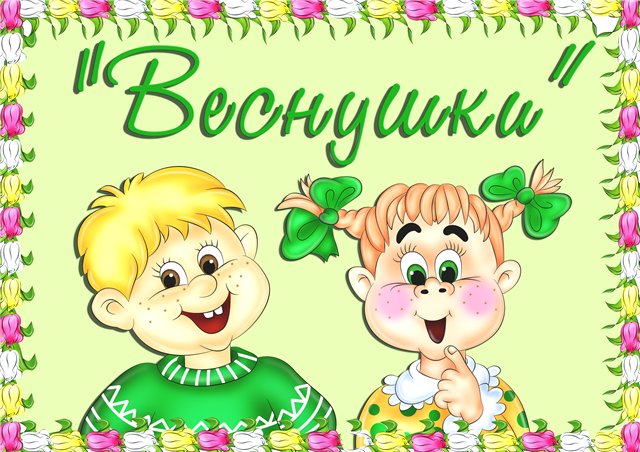 Воспитатели: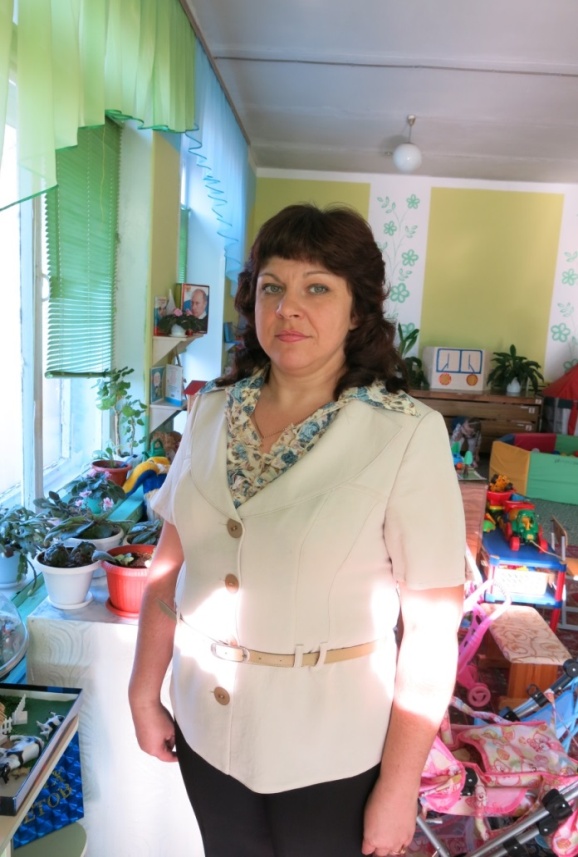 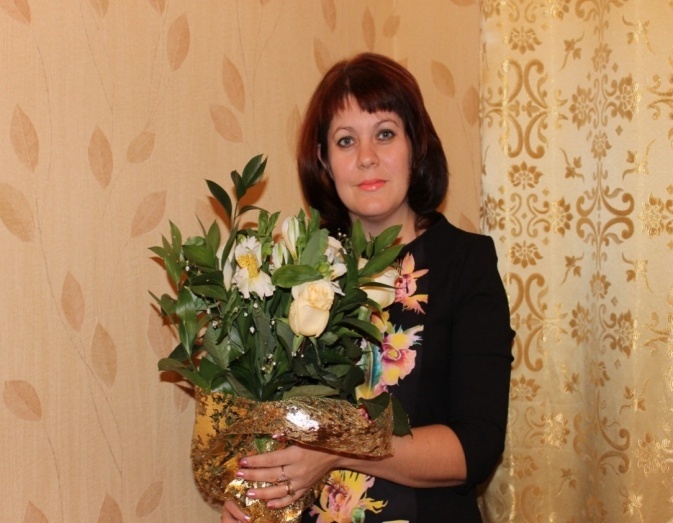 Коробкова Наталья                                               Гнедина ЕленаВячеславовна                                                          Викторовна(педагогический стаж 21 год)     (педагогический стаж 20 лет)Характеристика помещений	группы	№5 (количествопомещений,их площадь, этажность, электрическое освещение, водоснабжение ипр.)Группа находится на втором этаже и состоит из 4 помещений:Приёмной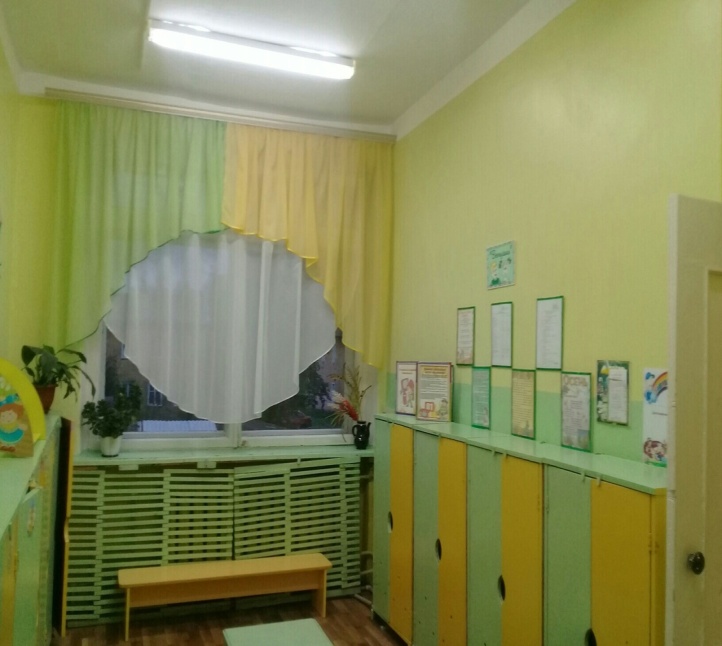 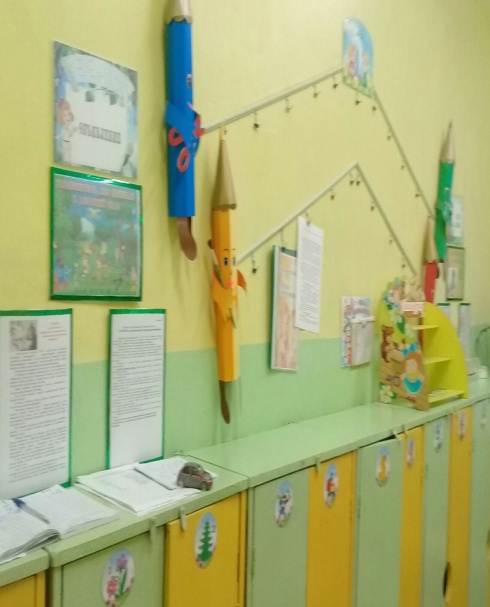 Совмещена группа со спальней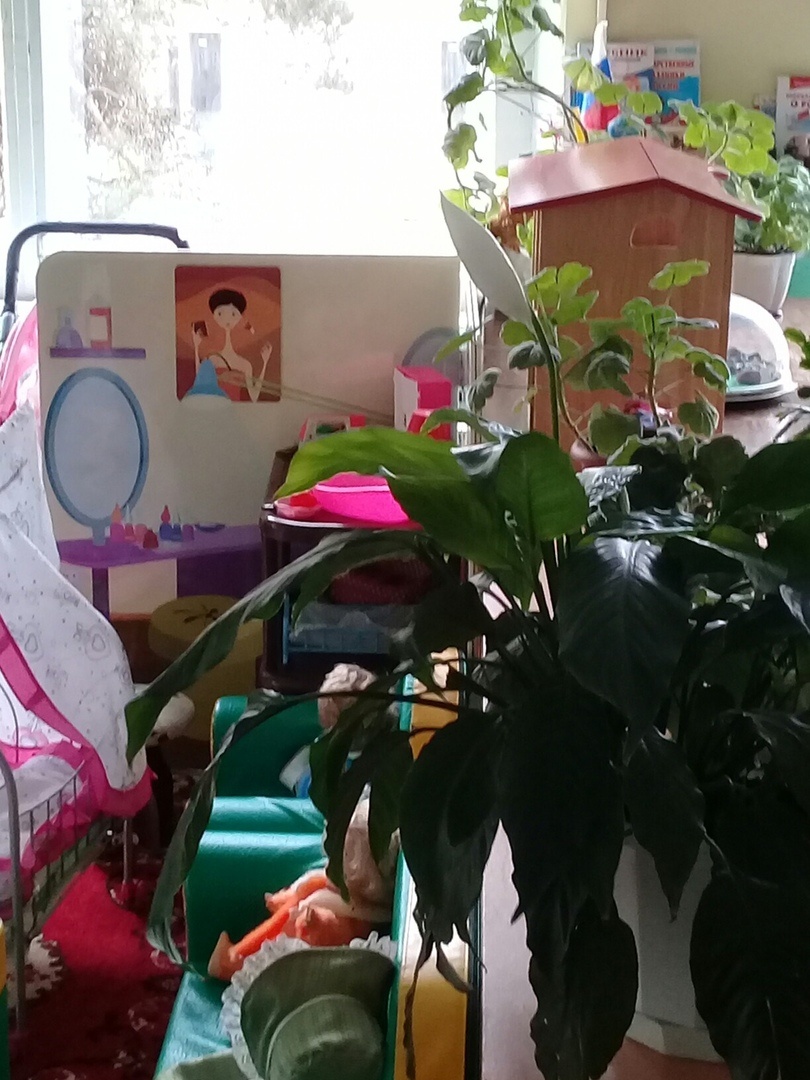 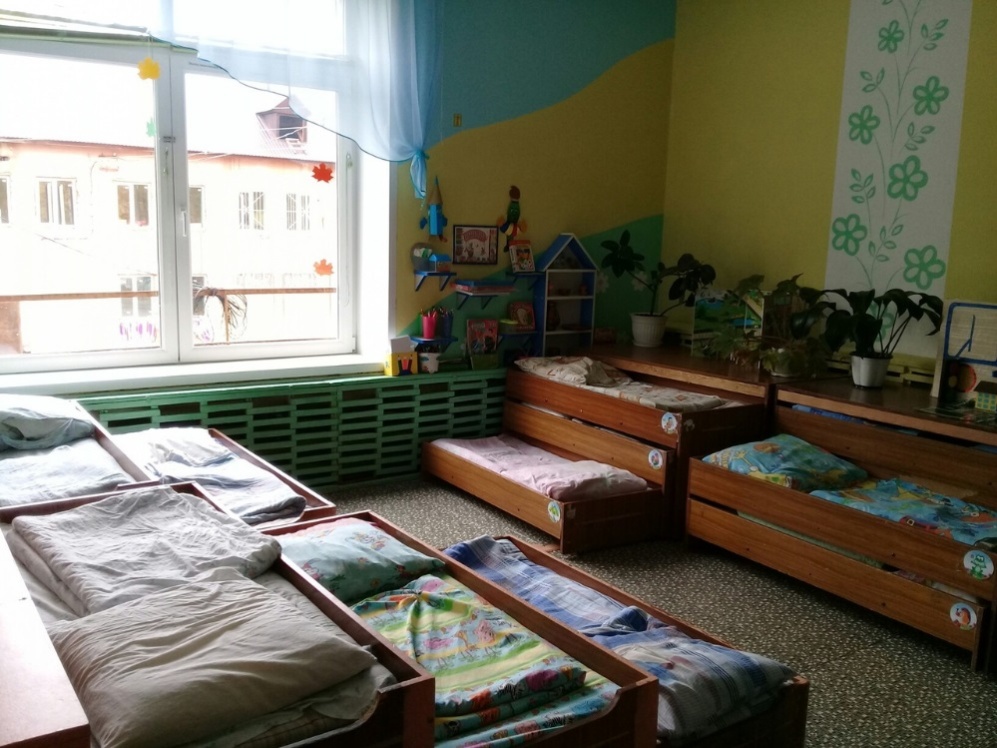 Туалет с умывальной комнатой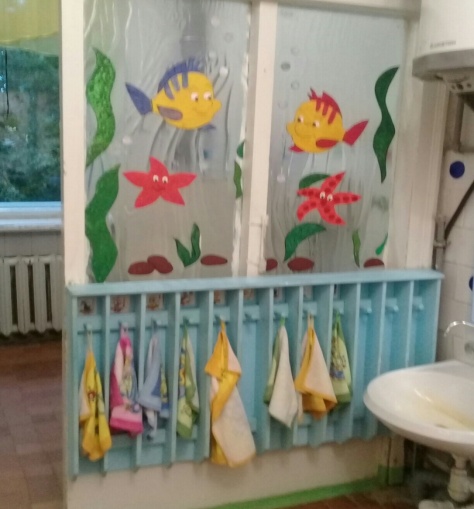 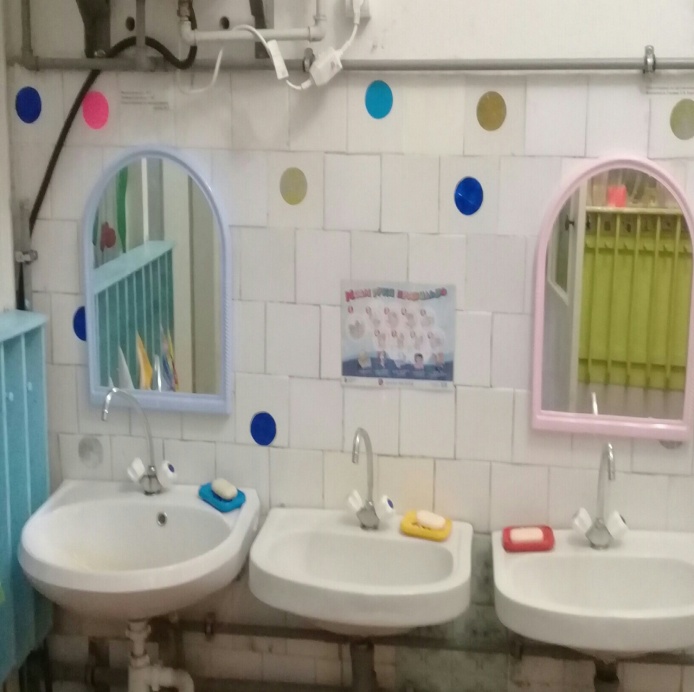 Площадь групповой комнаты– Площадь приёмной–Площадь туалетной и умывальной комнаты–Посудомоечная комната –Освещение –электрическоеВодоснабжение –центральноеОборудование группы (мебель, ТСО ипр.)Приёмная:детские шкафчики -21шт.,полка « Умелые ручки»-1шт.,лавочки –2шт.,ковровые дорожки  -2шт.,Зеркало  - 1шт.,Информационный стенд«Наше творчество»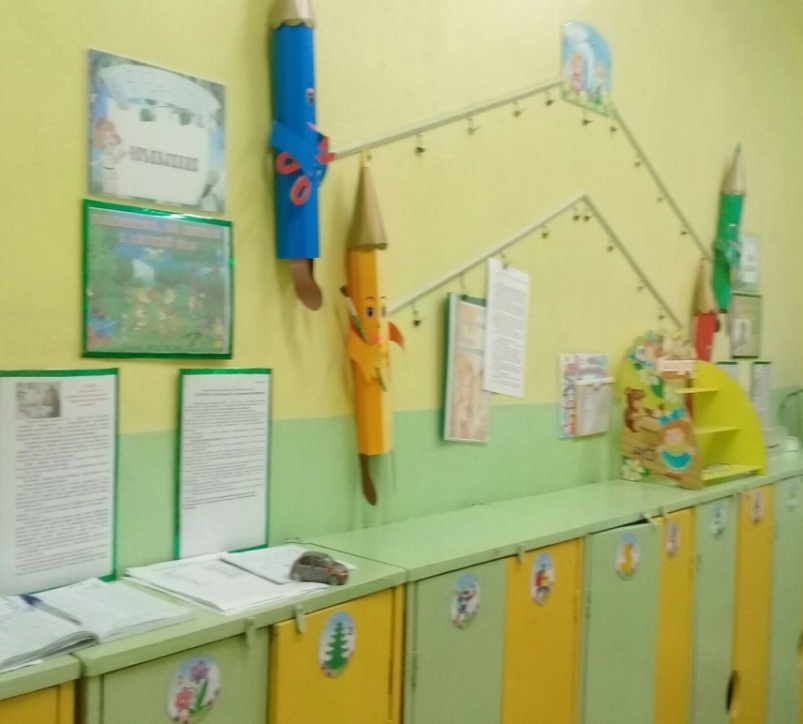 Информационный стенд «Для родителей »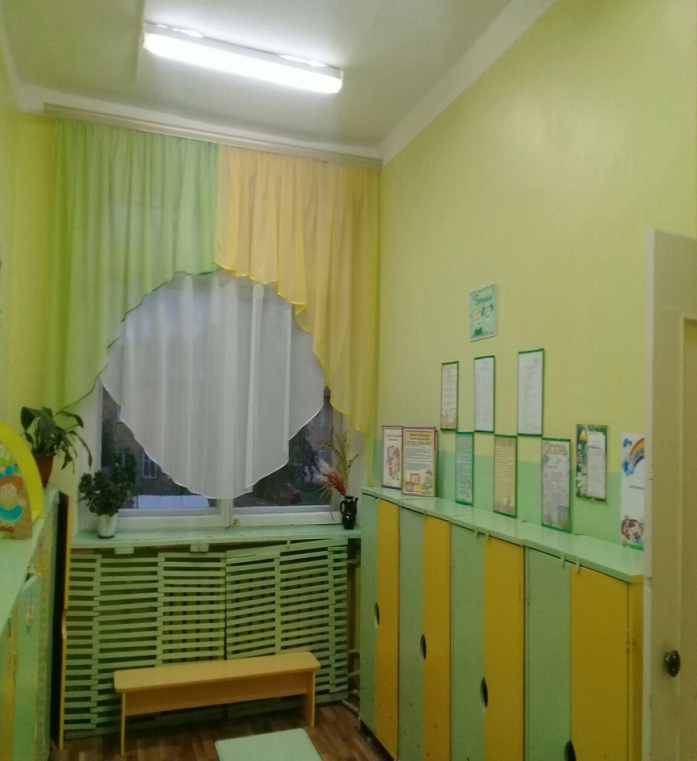 Туалетная и Умывальная комната:унитаз- 3шт.зеркало –2шт.,раковины -3шт.,детские шкафчики для полотенец – 2 секции по 12 шт.,шкаф для моющих и чистящих средств, и средств гигиены -2шт.,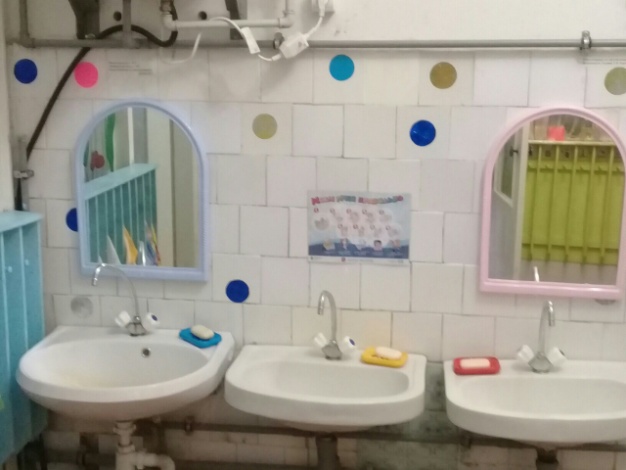 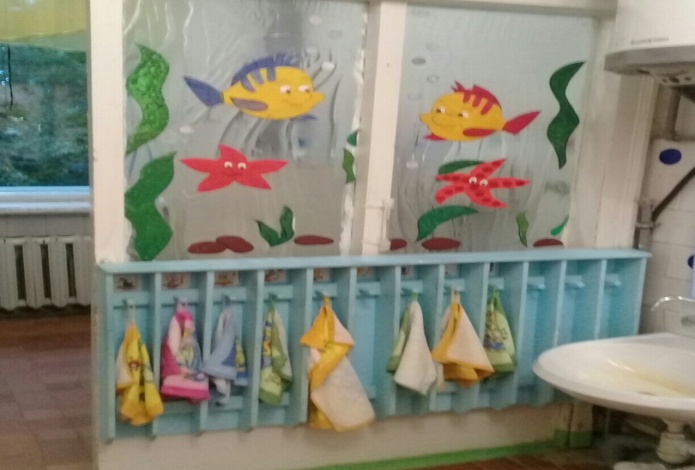 Детская игровая и групповая мебель:мебель мягкая (деван,2 кресла, стол)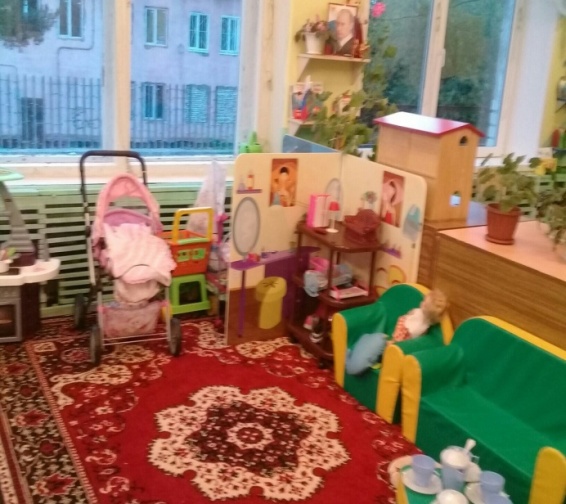 стол круглый-1табуретки круглые-3детская кухня- 1шт. письменный стол -1шт.,Доска для занятий – 1шт.,стулья для взрослых -3шт.,детские тумбы кровати - 4 шт. по  3яруса с необходимым комплексом (матрац, подушка, одеяло, простыня, пододеяльник,наволочка,)уголок дежурства – 4фартука  ,4 косынки ,зеркало –1шт.,стулья детские -15столы детские -7стол « ежики»-1стол полугруглый-1полка сиреневая -1полка зеленая –оранжевая-1полка тележка -1полка трансформер-2полка коричневая-1полка ФИЗО-1полка на колесиках Театр-1стол  полукруглый-1полки для папки -5 машины -7 Центр «Будем говорить правильно»: Зеркало-1Лампа-1пальчиковые театры-1«Волшебный мешочек»-1 матрешки-1 пособия для развития правильного дыхания-1 игры с прищепками-1 мнемотаблицы-2настольные и дидактические игры-5 игры с правилами картотеки для автоматизации и дифференциации звуков разных групптексты и картинки для автоматизации и дифференциации звуков разных                  группкнижный уголок с художественной литературойЗоны детской деятельности (центр):Центр логики:цветные мозаика крупная-2;конструктор «Лего»-3магнитный конструктор-1;вкладыши геометрические -1деревянные конструктор-3 лото-3строительный инструмент-1шнуровка мальчик-1конструкторы: «сборно-разборные машина-1».головоломки -2контейнеры-цветнык-6 контейнеры прозрачные -10Центр патриотического  воспитания;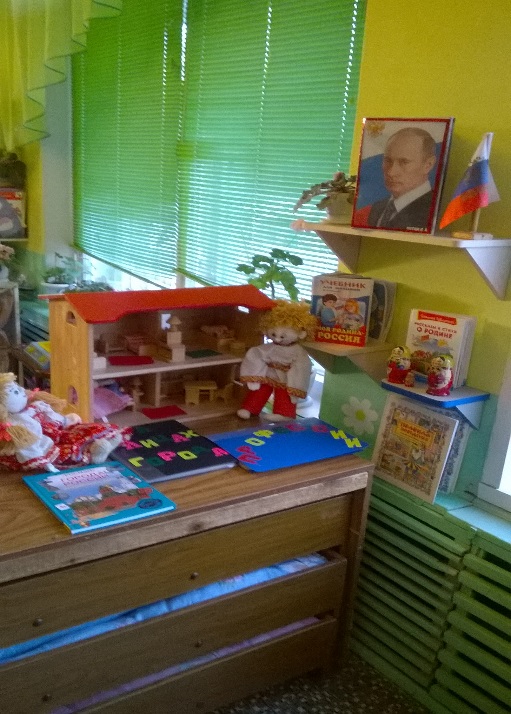 «Наш детский сад»-1«Мой город»-1«Моя семья»-1«Мой завод» -1«Одежда» -1Матрешки-2Наглядно-дидактические пособия в папках: -1Портреты соотечественников-1Богатыри земли русской-1Защитники отечества иллюстрации«Мой край» -1Предметы старины-1«Хлеб всему голова» -1«Я и спорт» -1Фонтаны и памятники-1«Профессии» -1Общественные здания-1Заволжский моторный завод-1Памятники воинской славы-1Наши знаменитые земляки-1Космонавты народов мира-1 «Космос» -1Портреты детских писателей ХХ века-1Наши предки славяне-1Народные праздники-1«Семья» -1Городец: «Город мастеров»На улицах города-1Нижний Новгород-1Великая Отечественная война-1Художественная литература:«Моя Родина Россия» В.СтепановЭнциклопедия города РоссииРассказы и стихи о РодинеДом деревянный «Моя семья»-1Викторина вся Россия-1Центр Экологического воспитания; Набор игрушки-животные «дикие»-1 «домашние»-1муляжи овощей и фруктов-1дидактический материал  «Овощи-фрукты»-1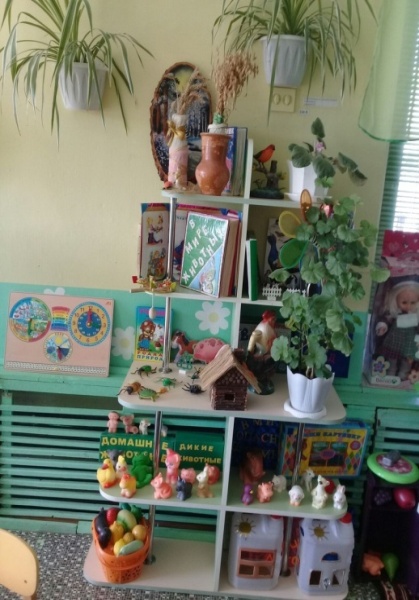 «Времена года»-1 «Ягоды и фрукты»-1 «Детская карта мира»-1«Дикие и домашние животные и их детёныши»-1«Птицы »-1«Строение тела  человека»-1Д,и.«Части суток»-1энциклопедии из серии «Я познаю мир»-1Игры настольные  по экологическому воспитанию-9Лото с названиями детенышей животных-1«Где кто живет»-1Конструктор с животными-1Д.и. «приготовь обед»-1Календарь природы дерявяный-1Кто где живет-1Птичка певунья-1Художественно-эстетический центр:             «Территория творчества».краски;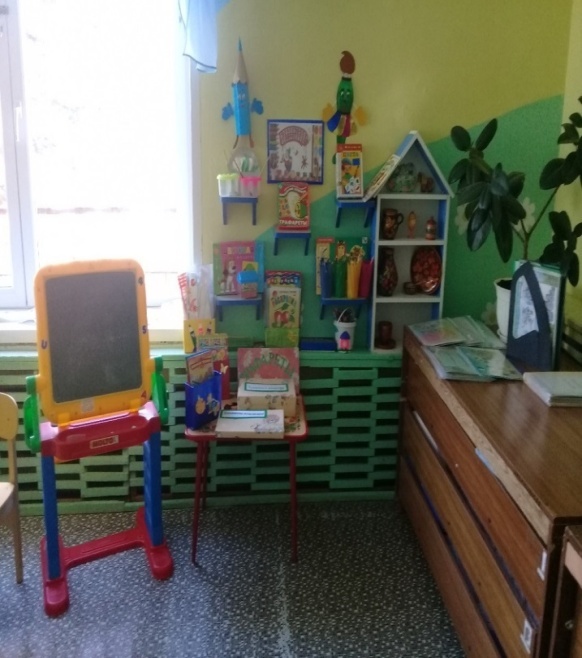 гуашь;стаканчики дляводы;цветныекарандаши;мелки;фломастеры;цветная бумага и картон;кисти для рисования иклея;пластилин;дощечки для лепки;стеки;клей;наборы трафаретов и раскраски;детская художественная литература (сказки, рассказы, потекши, песни, стихи, прибаутки).Мольберт деревяный-1Мольберт для рисования-1Полка дом -1Полки маленькие -5Дидактич. игры самодельн.-5Шаблоны-1Дид. мат. в папках-5Посуда расписная-7  Музыкальный центр: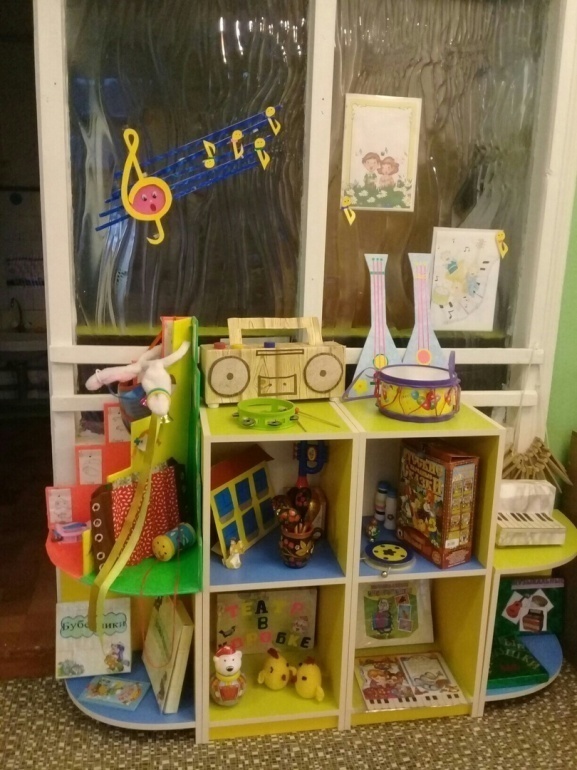 Металлофон-1«Наш оркестр»-1Музыкальные колокольчики-5Синтезатор детский-1Муз.дид.игры -6Барабан-1Озвученные муз.инструменты-8Не озвученные муз.инструменты-8Альбом иллюстраций к песням-2Для стимулирования творчества (платочки, ленты, ободки) Музыкальные инструменты:Бубны-1Ксилофон-1Дудочка-1Погремушки-1деревянные ложки-1маракасы-2свистульки-1колокольчики-2магнитофон-1«шумелки»-4 Игра музыкальных инструментах-1музыкальные сказки.-1Физкультурно –оздоровительный центр:Мячики маленькие-3Мячи большие-4Мяч массажный маленький-3Дуги для подлезания -2Обруч пластмассовый средний-2Палка гимнастическая-1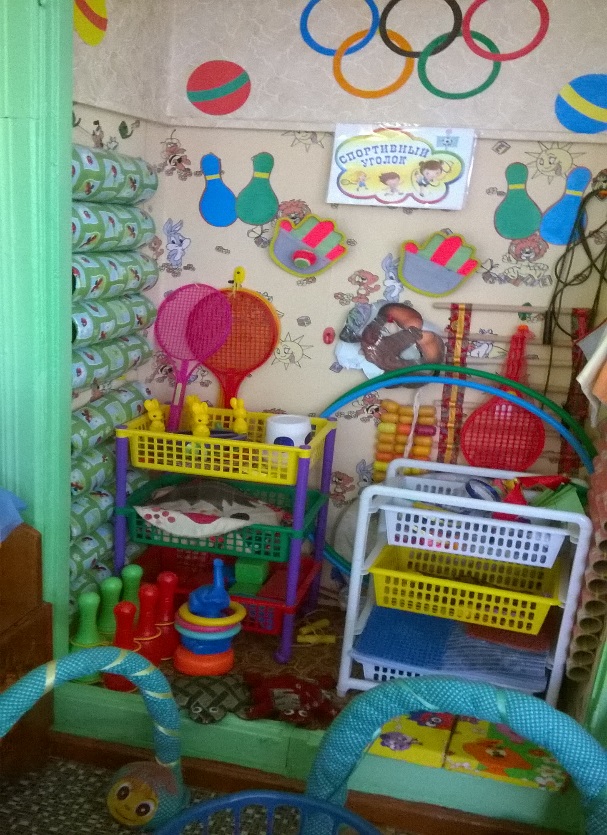 Мешочки для метания-7Палка гимнастическая-1Мешочки для метания-7Кольцеброс-3Мячи резиновые -1Обруч пластмассовый малый-2Комплект разноцветных кеглей-1Скакалка детская-5Массажный коврик-1Бонбинтон-5Массажная дорожка для профилактики плоскостопия-2Гантели-2Дидактические игры по ЗОЖ-8Картотека «Дыхательной  гимнастики», Картотека «Гимнастика для глаз»,Картотека «Гимнастика для плоскостопья»Картотека «Пальчиковой гимнастики»Картотека «Подвижных игр»Картотека «Физкультминуток»Утренняя гимнастика по возрасту детейКартотека «Прогулок»Центр театрального творчества; Шапочки-маски для театрализованной деятельности-10Подставка для перчаточных кукол-1Ширма для кукольного театра настольная-1Комплект элементов костюма для театрализованной деятельности-1Театр Би-ба-бо 2 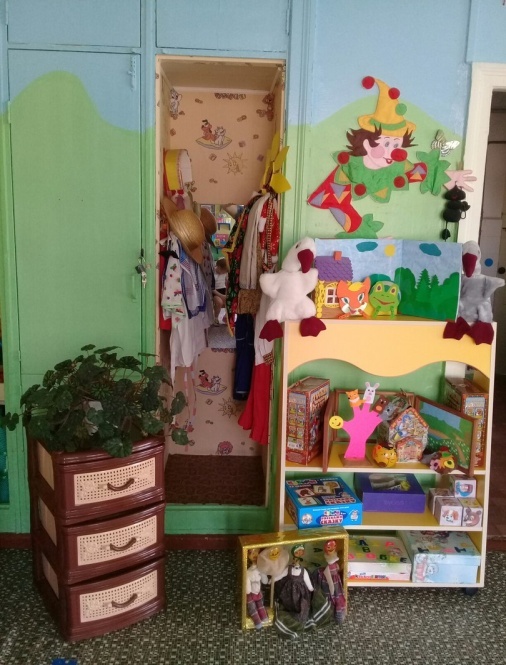 Театр на кубиках -2Театр настольный бумажный -4Театр деревянный-3 Театр на ложках-1 Театр теневой-1Театр на дисках-1Театр в каробке-1Театр на стаканчика-1 ,Театр тактильных ощущений-1Театр пальчиковый  фетровый -3Театр пальчиковый  деревный-1Элементы украшения для показа театра -5Центр безопасности;Руль -2Закон улиц и дорог -1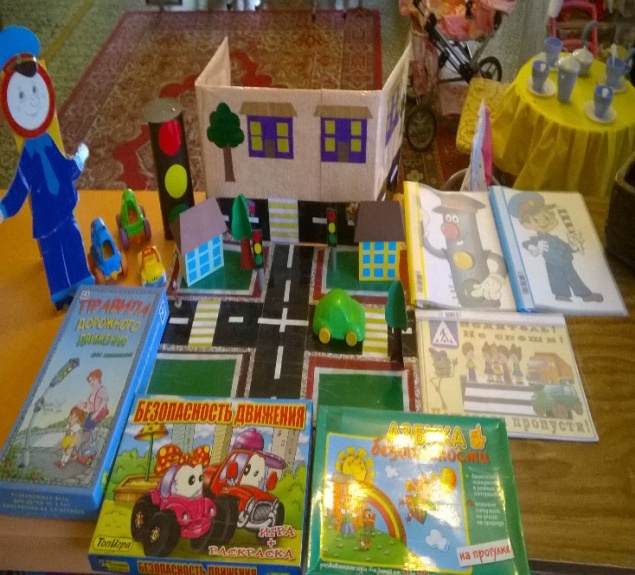 Опасно – не опасно -1На улицах города-1В мире опасных предметов -1«Как вести себя в лесу»-1Службаспасения» -1Безопасность -1 Правила дорожного движения -1Грузовые, легковые автомобили-8 Карточки «Правило	дорожного движения»« Пожарной безопасности»Дорога  мелкими машинами-1Познавательный центр:Магнитная азбукаМатематическое лотонаучно-познавательная настольнаяигра«Части суток»дидактическая игра«Время»научно-познавательная настольная игра  «Кто как устроен»дидактическая игра «Четвертый лишний»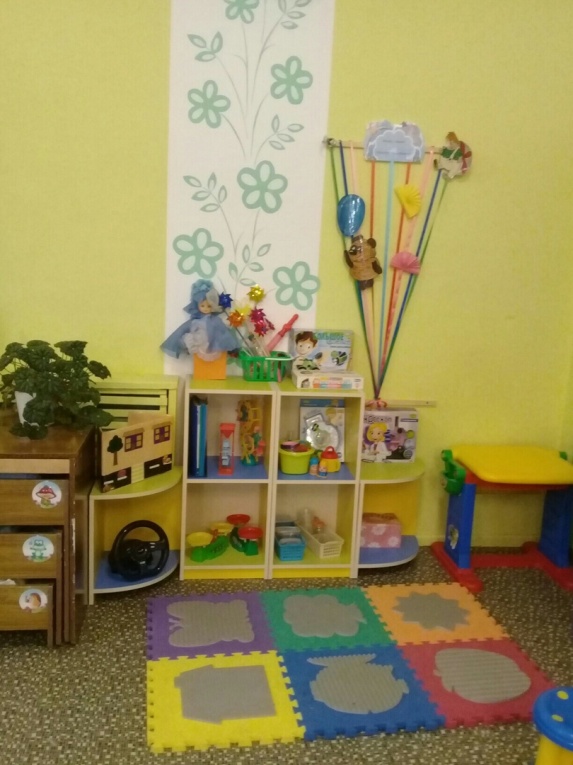 настольная игра «Цветик семицветик»развивающая игра «Мир растений»развивающая игра «Мои первые буквы»развивающая игра «Найди и угадай»развивающая игра"Арифметика"- «Чудесный мешочек» - 1 материал по математике:Набор геометрических фигур разной формы-Счетный материал-3 Дидактические игры по математике -4 Набор полосок разных размеров-1Мельница для действий с песком и водой-1Ширма напольная-1Ширма настольная-1Накидки для парикмахера-1Накидки для повара-1Набор оборудования для игр-экспериментов с песком и водой.-1Микроскоп-1Эксперименты дорожные знаки «Книжки малышки»тетради для обучающей деятельности по грамоте и математике с наглядным материалом.      Игровой центр: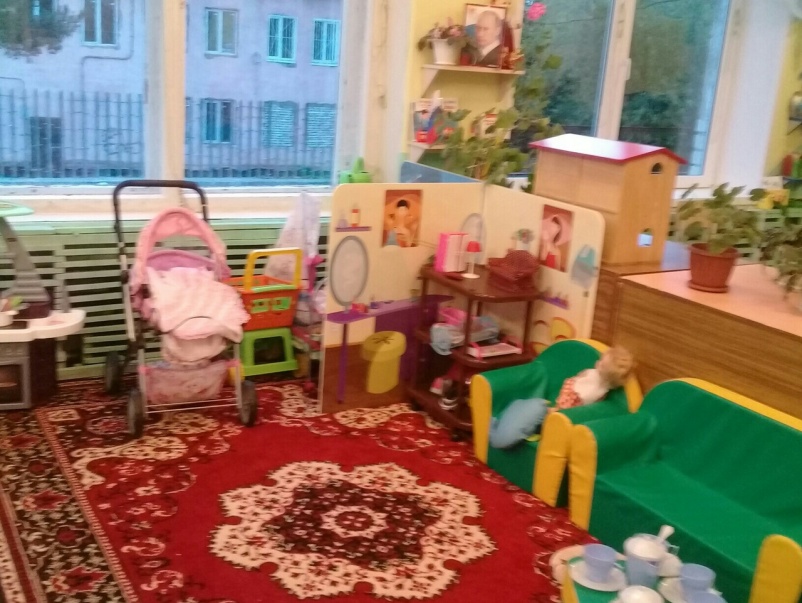 Кукольные кроваткимашинки большие и маленькиекукла Инна-1куклы средние -3утюгипосудадетские газовые плитымягкиеигрушкикукольные принадлежностиряженьенабор игр «парикмахер»набор Золушкаатрибуты сюж рол игр «Доктор».«Семья»,«Больница».«Аптека».»Магазин», «Библиотека»Настольная Хоккей-1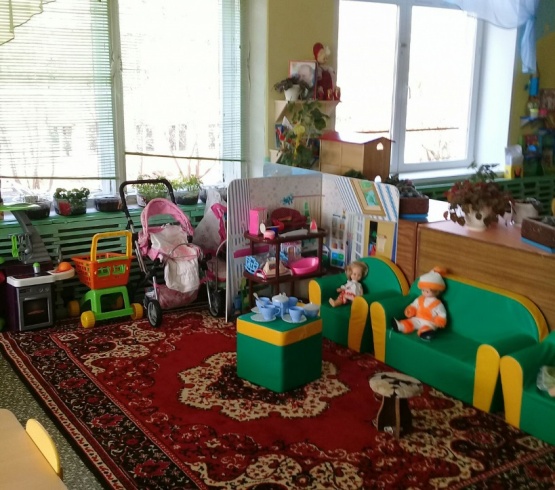 настольная игра «Этикет»детская коляска-1 корзина  на колесиках-1дом  моей мечтыДетская площадка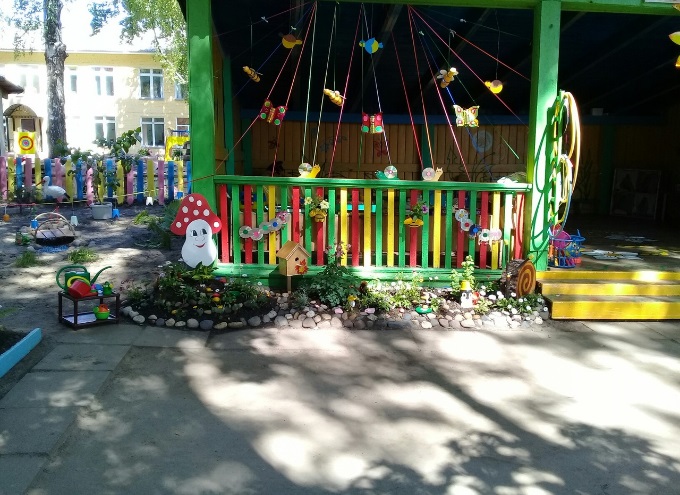 Ведёрки-3Лейка-2Совочки-5Лапатки-7Грабли-7Рюкзак для игры спеском-1Песочный набор -1Лейка-3Тачка для игр на улице-2 Мебель деревянная   Детские коляска -2Куклы -2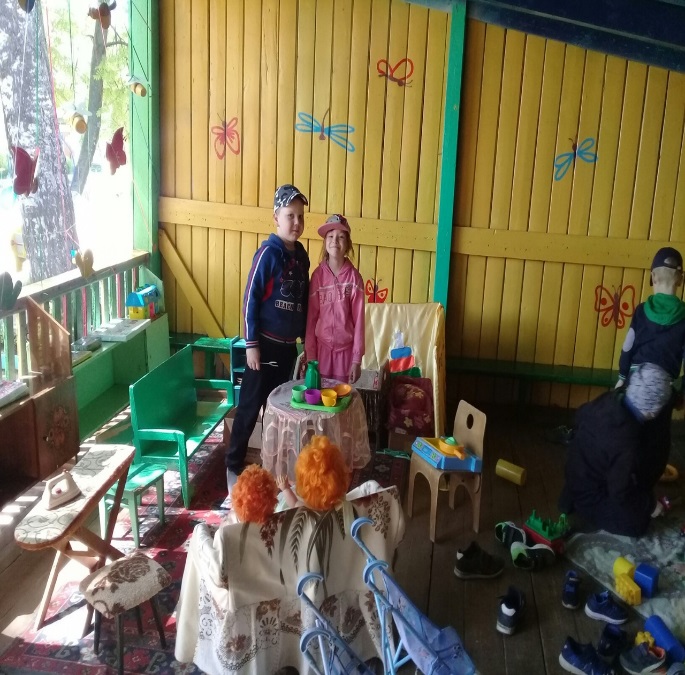 Обруч пластмассовый средний-2Палка гимнастическая-1Массажный коврик-1Бонбинтон-5Мячи большие-4Кольцеброс-3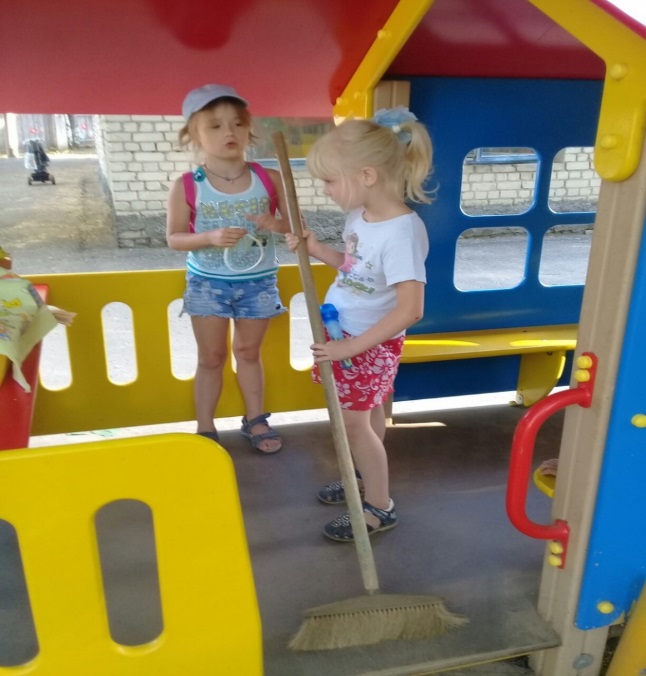 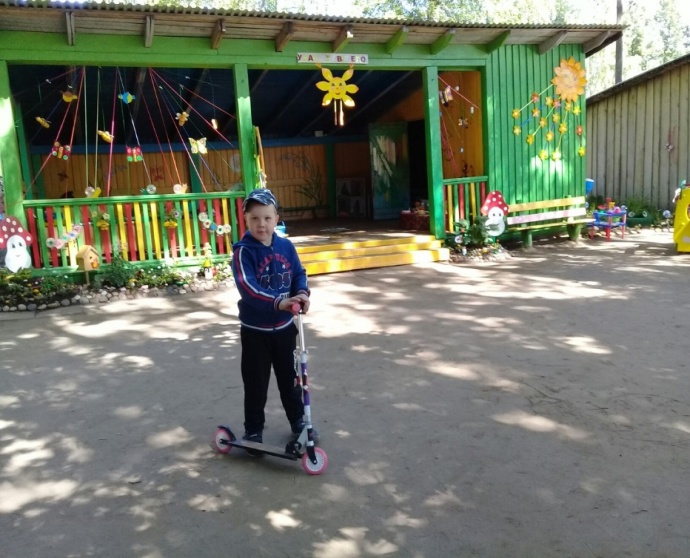 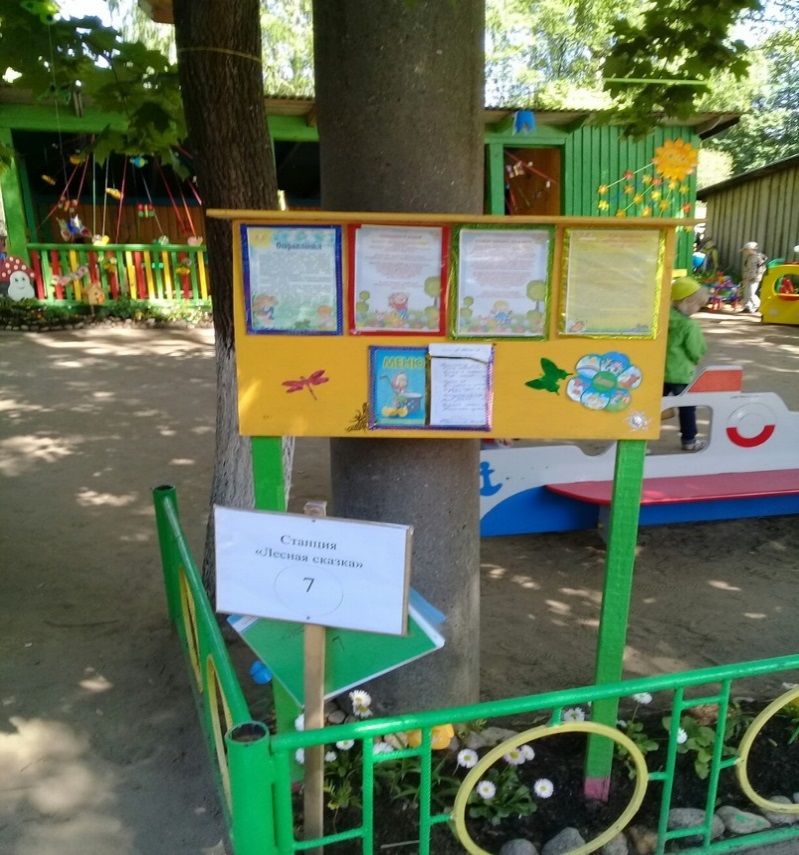 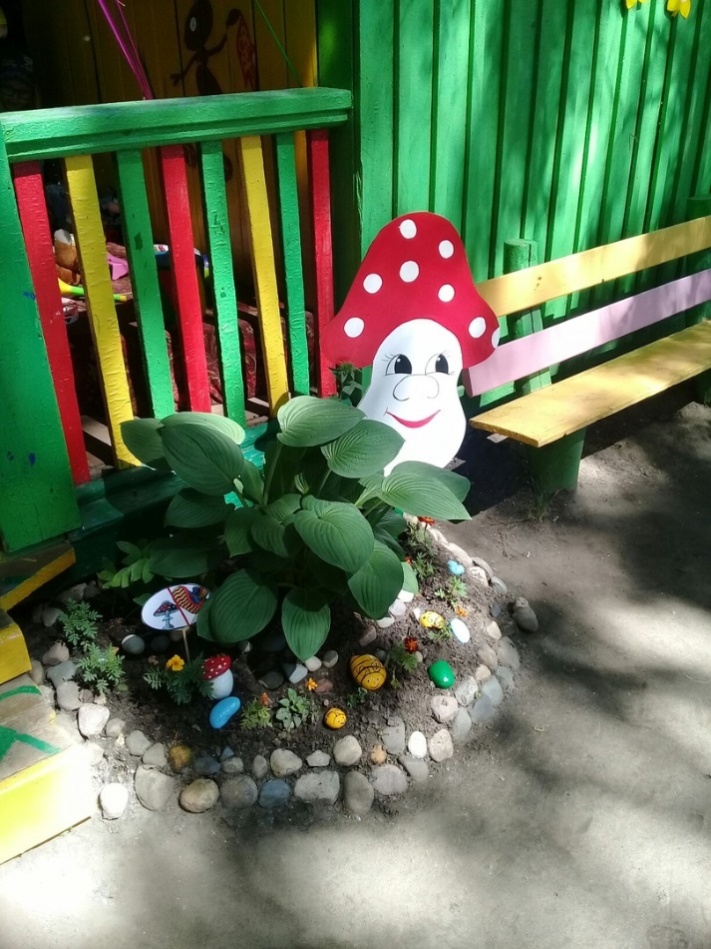 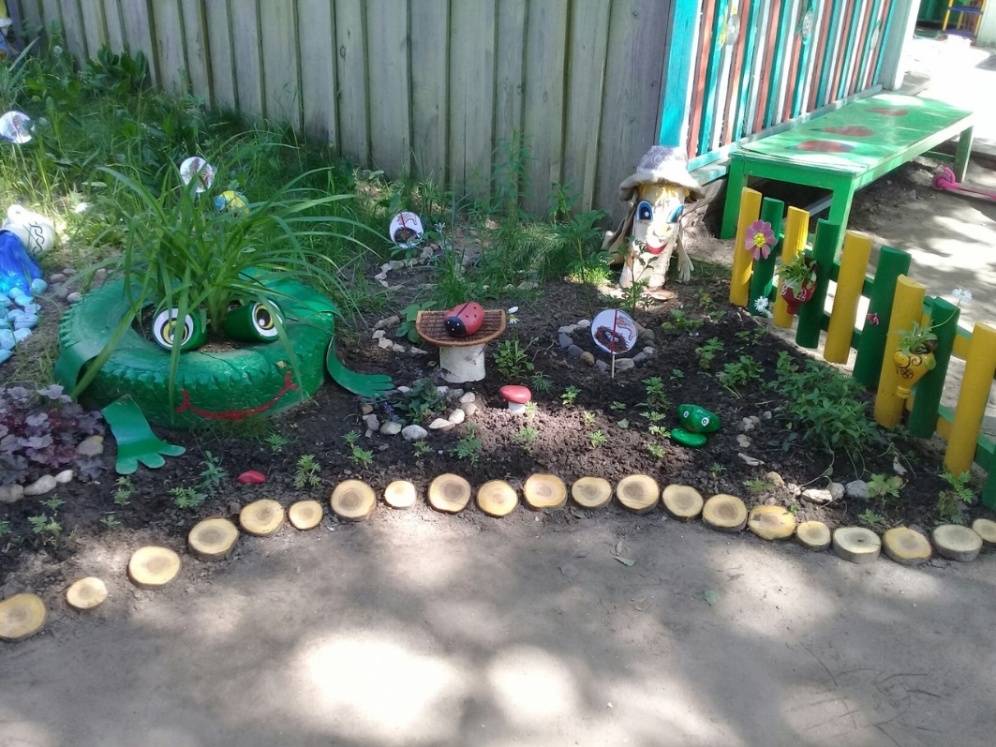 Методическое обеспечение «Физическое развитие»Кириллова Ю. А. Комплексы упражнений (ОРУ) и подвижных игр на свежем воздухе для детей логопедических групп (ОНР) с 3 до 7 лет. — СПб.: ДЕТСТВО-ПРЕСС, 2008.Нищева Н. В. Логопедическая ритмика в системе коррекционной работы в детском саду. — СПб.: ДЕТСТВО-ПРЕСС, 2014.Нищева Н.В. Картотеки подвижных игр, упражнений, физкультминуток, пальчиковой гимнастики. - СПб.: ДЕТСТВО-ПРЕСС, 2016В. М. Нищев, Н. В. Нищева Веселые подвижные игры для малышей. - СПб.: ДЕТСТВО-ПРЕСС, 2015Стефанко А. В. и др. Здоровьесбережение в коррекционной  и образовательной деятельности с дошкольниками с ТНР. СПб.: ДЕТСТВО-ПРЕСС, 2018 Калинина Т. В. Пальчиковые игры и упражнения для детей от 2 до 7 лет. Издательство «Учитель» «Социально-коммуникативное развитие»Нищева Н.В. Картотеки подвижных игр, упражнений, физкультминуток, пальчиковой гимнастики. - СПб.: ДЕТСТВО-ПРЕСС, 2016Нищева Н.В. Все работы хороши. Сельские профессии. СПб.: ДЕТСТВО-ПРЕСС, 2017Нищева Н.В. Все работы хороши. Городские профессии. СПб.: ДЕТСТВО-ПРЕСС, 2017Нищева Н.В. Мамы всякие нужны. Детям о профессиях. Выпуск 1, выпуск 2. - СПб.: ДЕТСТВО-ПРЕСС, 2018Нищева Н.В. Наш детский сад. Выпуск 1, 2, 4. - СПб.: ДЕТСТВО-ПРЕСС, 2016Нищева Н.В. Картотека сюжетных картинок. Две столицы. Выпуск 19. -  СПб.: ДЕТСТВО-ПРЕСС, 2018Тимофеева Л.Л. Формирование культуры безопасности. Планирование образовательной деятельности в старшей группе. СПб.: ДЕТСТВО-ПРЕСС, 2015Тимофеева Л.Л. Формирование культуры безопасности. Планирование образовательной деятельности в подготовительной к школе группе. СПб.: ДЕТСТВО-ПРЕСС, 2018 «Речевое развитие».Нищева Н. В. Современная система коррекционной работы в логопедической группе для детей с общим недоразвитием речи. — СПб.: ДЕТСТВО-ПРЕСС, 2017Нищева Н.В. Развитие связной речи детей дошкольного возраста с 2 до 7 лет - СПб.: ДЕТСТВО-ПРЕСС, 2018Нищева Н.В. Занимаемся вместе. Домашняя тетрадь для дошкольников и их родителей. Старшая (Подготовительная к школе) группа. Часть I. Часть II.Нищева Н.В. Картотека заданий для автоматизации правильного произношения и дифференциации звуков разных групп. СПб.: ДЕТСТВО-ПРЕСС, 2018Нищева Н.В. Картинки и тексты для автоматизации звуков разных групп. СПб.: ДЕТСТВО-ПРЕСС, 2015Нищева Н.В. Тексты и картинки для автоматизации и дифференциации звуков. Выпуск 1, 2, 3, 5. СПб.: ДЕТСТВО-ПРЕСС, 2018Нищева Н.В. Тексты и картинки для автоматизации и дифференциации звуков. Выпуск 4. СПб.: ДЕТСТВО-ПРЕСС, 2019Нищева Н.В. Тетрадь-тренажер для автоматизации произношения и дифференциации звуков раннего онтогенезаСПб.: ДЕТСТВО-ПРЕСС, 2019Нищева Н.В. Тетрадь-тренажер для автоматизации произношения и дифференциации звуков СПб.: ДЕТСТВО-ПРЕСС, 2016Нищева Н.В. Обучение дошкольников рассказыванию по серии картинок. Старший дошкольный возраст (5-6 лет). Выпуск 2 СПб.: ДЕТСТВО-ПРЕСС, 2018Нищева Н.В. Обучение дошкольников рассказыванию по серии картинок. Старший дошкольный возраст, подготовительная к школе группа (6-7 лет). Выпуск 3 СПб.: ДЕТСТВО-ПРЕСС, 2018Нищева Н.В. Обучение детей пересказу по опорным картинкам. Выпуск 1. СПб.: ДЕТСТВО-ПРЕСС, 2017Нищева Н.В. Обучение детей пересказу по опорным картинкам. Выпуск 3. СПб.: ДЕТСТВО-ПРЕСС, 2017Нищева Н.В. Обучение детей пересказу по опорным картинкам. Выпуск 4. СПб.: ДЕТСТВО-ПРЕСС, 2017Нищева Н.В. Обучение детей пересказу по опорным картинкам. Выпуск 5. СПб.: ДЕТСТВО-ПРЕСС, 2017Чистова О. А. Ребусы – средство речевого и познавательного развития дошкольника. 5-7 лет. Выпуск 1. СПб.: ДЕТСТВО-ПРЕСС, 2018Нищева Н.В. Рассказываем по сериям картинок. Выпуск 1, 2. СПб.: ДЕТСТВО-ПРЕСС, 2018Нищева Н.В. Рассказываем по сериям картинок. Выпуск 3. СПб.: ДЕТСТВО-ПРЕСС, 2019Нищева Н.В. Формирование навыка пересказа у детей дошкольного возраста. СПб.: ДЕТСТВО-ПРЕСС, 2017Нищева Н.В. Картотека предметных и сюжетных картинок для автоматизации и дифференциации звуков разных групп. Выпуск 3. СПб.: ДЕТСТВО-ПРЕСС, 2014Нищева Н.В. Картотека предметных и сюжетных картинок для автоматизации и дифференциации звуков разных групп. Выпуск 4. СПб.: ДЕТСТВО-ПРЕСС, 2014 «Познавательное развитие»Нищева Н.В. "Развитие математических представлений у дошкольников с ОНР (6-7 лет) — СПб.: ДЕТСТВО-ПРЕСС, 2012.Нищева Н.В." Играйка, считайка. Игры на развитие математических представлений. Выпуск 10"- СПб.: ДЕТСТВО-ПРЕСС, 2012.Нищева Н.В. "Живая природа" - Мир растений"- СПб.: ДЕТСТВО- ПРЕСС, 2017.Нищева Н.В. "Живая природа" - Мир животных"- СПб.: ДЕТСТВО- ПРЕСС, 2016.Нищева Н.В "Картотека предметных картинок. Выпуск 27" - СПб.: ДЕТСТВО- ПРЕСС, 2015.Нищева Н.В "Картотека предметных картинок. Выпуск 15" - СПб.: ДЕТСТВО- ПРЕСС, 2016.Нищева Н.В "Картотека предметных картинок. Выпуск 1" - СПб.: ДЕТСТВО- ПРЕСС, 2015.Нищева Н.В "Картотека предметных картинок. Выпуск 16" - СПб.: ДЕТСТВО- ПРЕСС, 2016.Нищева Н.В "Картотека предметных картинок. Выпуск 3" - СПб.: ДЕТСТВО- ПРЕСС, 2016.Куликовская Т. А. Лес. Деревья. Грибы. Ягоды. Дидактический материал по лексической теме. 5-7 лет. СПб.: ДЕТСТВО-ПРЕСС, 2018Нищева Н.В "Картотека предметных картинок. Выпуск 2" - СПб.: ДЕТСТВО- ПРЕСС, 2018.Нищева Н.В "Картотека предметных картинок. Выпуск 6" - СПб.: ДЕТСТВО- ПРЕСС, 2018.Нищева Н.В "Картотека предметных картинок. Выпуск 9" - СПб.: ДЕТСТВО- ПРЕСС, 2017.Нищева Н.В "Картотека предметных картинок. Выпуск 5" - СПб.: ДЕТСТВО- ПРЕСС, 2018.Нищева Н.В "Картотека предметных картинок. Выпуск 10" - СПб.: ДЕТСТВО- ПРЕСС, 2017.Нищева Н.В "Картотека предметных картинок. Выпуск 7" - СПб.: ДЕТСТВО- ПРЕСС, 2018.Нищева Н.В "Картотека предметных картинок. Выпуск 17" - СПб.: ДЕТСТВО- ПРЕСС, 2018.Соломенникова О. А. Ознакомление с природой в детском саду. Старшая группа. Мозаика-Синтез, Москва, 2016Соломенникова О. А. Ознакомление с природой в детском саду. Подготовительная к школе группа. Мозаика-Синтез, Москва, 2018Дыбина О. В. Ознакомление с предметным и социальным окружением. Старшая группа. Мозаика-Синтез, Москва, 2018Дыбина О. В. Ознакомление с предметным и социальным окружением.  Подготовительная к школе группа. Мозаика-Синтез, Москва, 2018 «Художественно-эстетическое развитие»Нищева Н.В. Логопедическая ритмика в системе коррекционной работы в детском саду. - СПб.: ДЕТСТВО- ПРЕСС, 2018.Нищева Н.В., Л. Б. Гавришева Вышел дождик на прогулку. Выпуск 1. СПб.: ДЕТСТВО-ПРЕСС, 2017Дубровская Н.В. Цвет творчества. Художественно-эстетическое развитие дошкольников - СПб.: ДЕТСТВО-ПРЕСС, 2017.Дубровская Н.В. Коллаж. СПб.: ДЕТСТВО-ПРЕСС, 2013Дубровская Н.В. Мозаика. СПб.: ДЕТСТВО-ПРЕСС, 2014Дубровская Н.В. Цвет творчества. Совместная деятельность с дошкольниками по изобразительному искусству от 6 до 7 лет - СПб.: ДЕТСТВО-ПРЕСС, 2019